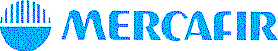 AVVISO DI MANIFESTAZIONE DI INTERESSEA PARTECIPARE ALLA PROCEDURA PER L’AFFIDAMENTO DIRETTO CONRICHIESTA PREVENTIVIperCONTROLLO DELLO STATO DI CORROSIONE delle TORRI            FARO  PER PUBBLICA ILLUMINAZIONE del C.A.P.Prot F04100/STAZIONE APPALTANTE: MERCAFIR S.C.p.A.R.U.P.: Pierpaolo DE PAOLIUff. Appalti: tel. 055 4393092/210Referente per quesiti TECNICI: Geom. Cristiano Viciani cell. 3351236197Ai sensi dell’art. 36, comma 7, e dell’art. 216, comma 9, del D.Lgs. 50/2016, si rende noto che MERCAFIR S.C.p.A. intende procedere alla formazione di un elenco di operatori economici cui attingere per l’inoltro della successiva richiesta di offerte finalizzato all’affidamento del servizio di CONTROLLO DELLO STATO DI CORROSIONE delle TORRI FARO  PER PUBBLICA ILLUMINAZIONE del C.A.P. così come meglio specificato nel Capitolato Tecnico allegato.Gli interessati dovranno far pervenire l’istanza di manifestazione di interesse, entro le ore 12.00 del giorno 28 MARZO 2019, tramite l’utilizzo della piattaforma Digital PA.Tale istanza, fornita in allegato, dovrà essere debitamente compilata in ogni sua parte e, a pena di esclusione, firmata digitalmente.Le domande pervenute oltre la suddetta data non saranno prese in considerazione.Per partecipare è obbligatoria l’iscrizione all’ALBO FORNITORI MERCAFIR SCpA (link per iscrizione https://mercafir.albofornitori.net/); in assenza di tale iscrizione non sarà tecnicamente possibile presentare l’istanza di manifestazione di interesse sulla piattaforma Digital PA. Eventuali false dichiarazioni che dovessero emergere comporteranno l’esclusione e saranno sanzionate a norma di legge.Mercafir si riserva la facoltà di sospendere, modificare o revocare la presente manifestazione di interesse che non costituisce proposta e non vincola la Società in alcun modo.Ai fini di pubblicità e trasparenza, il presente avviso viene pubblicato sul sito di Mercafir SCpA. AVVERTENZA SPECIALE Il R.U.P. inviterà tutti gli operatori che manifesteranno interesse alla procedura riservandosi la facoltà, qualora non ritenga adeguato il numero delle istanze pervenute, di attingere dall’Albo Fornitori Mercafir.TRATTAMENTO DEI DATI PERSONALI I dati raccolti saranno trattati, anche con strumenti informatici, ai sensi del Regolamento europeo 2016/679 (GDPR) nonché ai sensi del d.lgs. 30 giugno 2003 n. 196 e successive modifiche e integrazioni, esclusivamente nell’ambito della partecipazione alla procedura di cui all’avviso in oggetto.Piazza Artom 12 50127 Firenze – Ufficio Appalti tel 0554393092 fax 0554393021 
mail:gare@pec.mercafir.it - appalti@pec.mercafir.it 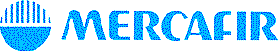 Eventuali informazioni complementari e/o chiarimenti sulla documentazione fornita potranno essere richiesti alla Stazione appaltante, anche tramite apposita area “quesiti” della piattaforma Digital PA.Pubblicazione14/03/2019Data Scadenza di trasmissione della manifestazione d’interesse28/03/2019Allegati:- istanza manifestazione di interesse- capitolato tecnicoIl Responsabile Unico del Procedimento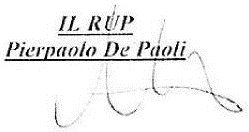 Piazza Artom 12 50127 Firenze – Ufficio Appalti tel 0554393092 fax 0554393021 
mail:gare@pec.mercafir.it - appalti@pec.mercafir.it 